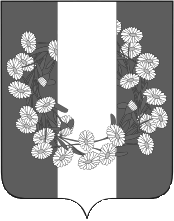 АДМИНИСТРАЦИЯ БУРАКОВСКОГО СЕЛЬСКОГО ПОСЕЛЕНИЯ КОРЕНОВСКОГО РАЙОНАПОСТАНОВЛЕНИЕ/проектот 00.00.2022                                                                                                                              № 00х.БураковскийОб организации работы в администрации Бураковского сельского поселения Кореновского района и отраслевых (функциональных) органов администрации Бураковского сельского поселения Кореновского района с сообщениями в социальных сетях информационно-коммуникационной сети «Интернет»В соответствии с  Федеральным законом от 9 февраля 2009 года № 8-ФЗ «Об обеспечении доступа к информации о деятельности государственных органов и органов местного самоуправления», статьей 5 Закона Краснодарского края от 16 июля 2010 года № 2000-КЗ «Об обеспечении доступа к информации о деятельности государственных органов Краснодарского края, органов местного самоуправления в Краснодарском крае», постановлением главы администрации (губернатора) Краснодарского края от 20 августа 2020 года № 478 «Об организации работы в исполнительных органах государственной власти Краснодарского края с сообщениями в социальных сетях информационно-телекоммуникационной сети «Интернет», в целях совершенствования взаимодействия с населением, организации работы и обеспечения открытости информации о деятельности администрации Бураковского сельского поселения Кореновского района и отраслевых (фунциональных) органов администрации Бураковского сельского поселения Кореновского района, администрация Бураковского сельского поселения Кореновского района, п о с т а н о в л я е т:1. 1. Утвердить:1.1. Порядок организации работы по созданию и ведению официальных страниц в социальных сетях в администрации Бураковского сельского поселения Кореновского района и отраслевых (функциональных) органов администрации Бураковского сельского поселения Кореновского района, согласно приложению № 1 к настоящему постановлению.1.2. Порядок организации работы с сообщениями в социальных сетях, затрагивающими вопросы деятельности администрации Бураковского сельского поселения Кореновского района и отраслевых (функциональных) органов администрации Бураковского сельского поселения Кореновского района, согласно приложению № 2 к настоящему постановлению.2. Общему отделу администрации Бураковского сельского поселения Кореновского района (Абрамкина) обеспечить:2.1. Координацию деятельности отраслевых (функциональных) органов администрации Бураковского сельского поселения Кореновского района по работе с отдельными сообщениями в социальных сетях.2.2. Координацию деятельности по созданию и ведению аккаунтов в социальных сетях, а также оказание отраслевым (функциональным) органам администрации Бураковского сельского поселения Кореновского района консультативной и методической помощи по данному вопросу.2.3. Взаимодействие администрации Бураковского сельского поселения Кореновского района с исполнительными органами государственной власти Краснодарского края по вопросам работы с сообщениями в социальных сетях.3. Общему отделу администрации Бураковского сельского поселения Кореновского района (Абрамкина) обнародовать настоящее постановление в установленных местах и разместить его на официальном сайте органов местного самоуправления Бураковского сельского поселения Кореновского района в сети «Интернет».4. Контроль за выполнением настоящего постановления оставляю за собой.5. Постановление вступает в силу после его официального обнародования.Глава Бураковского сельского поселения Кореновского района                                                                      Л.И. ОрлецкаяПРИЛОЖЕНИЕ № 1УТВЕРЖДЕНпостановлением администрацииБураковского сельского поселенияКореновского районаот 00.00.2022  года   № ПОРЯДОК организации работы по созданию и ведению официальных страниц в социальных сетях в администрации Бураковского сельского поселения Кореновского района и отраслевых (функциональных) органов администрации Бураковского сельского поселения Кореновского района1. Порядок организации работы по созданию и ведению официальных страниц в социальных сетях в администрации Бураковского сельского поселения Кореновского района и отраслевых (функциональных) органов Бураковского сельского поселения Кореновского района (далее - Порядок) определяет правила создания и ведения официальных страниц администрации Бураковского сельского поселения Кореновского района и отраслевых (функциональных) органов администрации Бураковского сельского поселения Кореновского района в социальных сетях «Одноклассники», «ВКонтакте», «Telegram» (далее соответственно — страницы, социальные сети).2. Администрация Бураковского сельского поселения Кореновского района и отраслевые (функциональные) органы администрации Бураковского сельского поселения Кореновского района:самостоятельно создают страницы в социальных сетях с привязкой к служебным номерам телефонов администрации Бураковского сельского поселения Кореновского района и отраслевых (функциональных) органов администрации Бураковского сельского поселения Кореновского района;предоставляют право доступа к созданным страницам (логины и пароли, номера телефонов, на которые зарегистрированы страницы) общему отделу администрации Бураковского сельского поселения Кореновского района;ведут созданные ими в социальных сетях аккаунты с целью размещения публикаций в социальных сетях о деятельности администрации Бураковского сельского поселения Кореновского района и отраслевых (функциональных) органов администрации Бураковского сельского поселения Кореновского района.3. Общий отдел администрации Бураковского сельского поселения Кореновского района, кроме вопросов, указанных в пункте 2 настоящего Порядка:создаёт страницы главы Бураковского сельского поселения Кореновского района в социальных сетях с привязкой к служебному номеру телефона (служебным номерам телефонов) администрации Бураковского сельского поселения Кореновского района;ведёт созданные им в социальных сетях страницы главы Бураковского сельского поселения Кореновского района с целью размещения публикаций в социальных сетях о мероприятиях с участием главы Бураковского сельского поселения Кореновского района и деятельности администрации Бураковского сельского поселения Кореновского района;координирует деятельность подразделениям администрации Бураковского сельского поселения Кореновского района по ведению страницы в социальных сетях, в том числе оказывает отраслевым (функциональным) органам администрации Бураковского сельского поселения Кореновского района консультативную, методическую и иную помощь по ведению страниц в социальных сетях.4. Ведение страниц в социальных сетях осуществляется в соответствии с государственной программой региональной информационной политикой в сфере обеспечения доступа населения к информации о деятельности администрации Бураковского сельского поселения Кореновского района.5. В страницах администрации Бураковского сельского поселения Кореновского района и отраслевых (функциональных) органов администрации Бураковского сельского поселения Кореновского района в социальных сетях рекомендуется размещать не менее 2 публикаций в неделю о деятельности главы Бураковского сельского поселения Кореновского района, администрации Бураковского сельского поселения Кореновского района или отраслевых (функциональных) органов администрации Бураковского сельского поселения Кореновского района или другой общественно значимой информации.В страницах главы Бураковского сельского поселения Кореновского района рекомендуется размещать не менее 1 публикации в неделю о деятельности главы Бураковского сельского поселения Кореновского района, администрации Бураковского сельского поселения Кореновского района или отраслевых (функциональных) органов администрации Бураковского сельского поселения Кореновского района или другой общественно значимой информации.6. В страницах размещается и поддерживается в актуальном состоянии информация, указанная в части 1 статьи 13 Федерального закона «Об обеспечении доступа к информации о деятельности государственных органов и органов местного самоуправления», с использованием федеральной государственной информационной системы «Единый портал государственных и муниципальных услуг (функций)» (далее - единый портал) и способов, доступных в социальной сети.7. Размещение информации в страницах осуществляется после авторизации уполномоченного лица в социальной сети.8. При размещении информации на официальных страницах уполномоченным лицом обеспечивается использование русского языка в соответствии с правилами орфографии и пунктуации русского языка. При ведении страниц в социальных сетях используются тексты, фотографии, инфографика, видео, трансляции прямых эфиров, опросы, иные материалы и форматы с учетом полномочий администрации Бураковского сельского поселения Кореновского района и отраслевых (функциональных) органов администрации Бураковского сельского поселения Кореновского района и специфики каждой социальной сети.9. Страницы должны иметь единое текстовое описание и дизайнерское оформление. При ведении страниц рекомендуется применять, в том числе, новые возможности социальных сетей (приложения, виджеты, динамичные обложки и другое).10. При написании текстов публикаций необходимо использовать стиль, характерный для общения в социальных сетях (письменная разговорная речь). Не рекомендуется публиковать информацию в формате пресс-релизов, использовать канцеляризмы, а также избыточное цитирование нормативных правовых актов (желательно не более двух на 1 публикацию).11. Подтверждением факта создания официальной страницы является наличие специальной отметки, которая присваивается такой официальной странице социальной сетью при условии регистрации администрации Бураковского сельского поселения Кореновского района и отраслевых (функциональных) органов администрации Бураковского сельского поселения Кореновского района с использованием федеральной государственной информационной системы «Единая система идентификации и аутентификации в инфраструктуре, обеспечивающей информационно-технологическое взаимодействие информационных систем, используемых для предоставления государственных и муниципальных услуг в электронной форме»(далее - единая система идентификации и аутентификации), а также при условии выполнения требований уполномоченным лицом, предъявляемых социальной сетью для получения специальной отметки в соответствии с правилами ведения официальных страниц, разрабатываемыми владельцем социальной сети и размещаемыми в социальной сети (далее - правила ведения официальных страниц), и методическими рекомендациями, определяемыми Министерством цифрового развития, связи и массовых коммуникаций Российской Федерации, за исключением случая, предусмотренного пунктом 12 настоящего Порядка.12. При отсутствии в единой системе идентификации и аутентификации возможности регистрации администрация Бураковского сельского поселения Кореновского района и отраслевые (функциональные) органы администрации Бураковского сельского поселения Кореновского района направляют оператору единой системы идентификации и аутентификации заявку в целях присвоения официальной странице специальной отметки, присваиваемой в соответствии с пунктом 11 настоящего Порядка.Заявка должна содержать в том числе информацию о полном наименовании, контактных данных (место нахождения и адрес, телефон и адрес электронной почты), руководителей, контактных данных руководителя (телефон и адрес электронной почты).Оператор единой системы идентификации и аутентификации после проверки информации, указанной в абзаце втором настоящего пункта, направляет социальной сети запрос о присвоении официальной странице специальной отметки.13. В случае изменения на официальной странице сведений о наименовании администрации Бураковского сельского поселения Кореновского района или отраслевых (функциональных) органов администрации Бураковского сельского поселения Кореновского района, а также в иных случаях, установленных правилами ведения официальных страниц и методическими рекомендациями, определяемыми Министерством цифрового развития, связи и массовых коммуникаций Российской Федерации, специальная отметка, присваиваемая официальной странице социальной сетью, удаляется до момента выполнения условий, предусмотренных пунктом 11 настоящего Порядка.14. Страницы администрации Бураковского сельского поселения Кореновского района и отраслевых (функциональных) органов администрации Бураковского сельского поселения Кореновского района, а также комментарии в них должны иметь открытый доступ. Администрация Бураковского сельского поселения Кореновского района и отраслевые (функциональные) органы администрации Бураковского сельского поселения Кореновского района в созданных ими страницах самостоятельно моделируют комментарии и сообщения пользователей социальных сетей. Удалению подлежат комментарии и сообщения пользователей, нарушающие требования нормативных правовых актов Российской Федерации и Краснодарского края. Также подлежат удалению комментарии, содержащие спам-рассылки, оскорбления и нецензурные выражения. При этом пользователи, допустившие такие комментарии и сообщения, могут быть занесены в «черный список» или его аналог в порядке, определённом правилами использования соответствующей социальной сети.15. Созданные страницы администрации Бураковского сельского поселения Кореновского района и отраслевых (функциональных) органов администрации Бураковского сельского поселения Кореновского района рекомендуется подписывать на страницы главы Бураковского сельского поселения Кореновского района и администрации Бураковского сельского поселения Кореновского района.16. Рекомендуется в созданных страницах администрации Бураковского сельского поселения Кореновского района и отраслевых (функциональных) органов администрации Бураковского сельского поселения Кореновского района в рамках компетенции отвечать (давать пояснения) на вопросы пользователей социальных сетей в страницах главы Бураковского сельского поселения Кореновского района.Глава Бураковского сельского поселения Кореновского района                                                                    Л.И. ОрлецкаяПРИЛОЖЕНИЕ № 2УТВЕРЖДЕНпостановлением администрацииБураковского сельского поселенияКореновского районаот 00.00.2022  года   № ПОРЯДОКорганизации работы с сообщениями в социальных сетях, затрагивающими вопросы деятельности администрации Бураковского сельского поселения Кореновского района и отраслевых (функциональных) органов администрации Бураковского сельского поселения Кореновского района1. Порядок организации работы с сообщениями в социальных сетях, затрагивающими вопросы деятельности администрации Бураковского сельского поселения Кореновского района и отраслевых (функциональных) органов администрации Бураковского сельского поселения Кореновского района (далее - Порядок), определяет сроки и последовательность действий администрации Бураковского сельского поселения Кореновского района по работе с сообщениями в социальных сетях, затрагивающими вопросы деятельности администрации Бураковского сельского поселения Кореновского района и отраслевых (функциональных) органов администрации Бураковского сельского поселения Кореновского района, размещенными в социальных сетях в информационно-телекоммуникационной сети «Интернет» (далее - сообщения в социальных сетях) и размещению информации на сообщения в социальных сетях их авторам (далее - ответ).2. К сообщениям в социальных сетях относятся:сообщения, опубликованные пользователями в социальных сетях «Одноклассники», «В Контакте», «Telegram», затрагивающие вопросы деятельности администрации Бураковского сельского поселения Кореновского района и отраслевых (функциональных) органов администрации Бураковского сельского поселения Кореновского района и выявленные посредством специализированного программного обеспечения (далее - инциденты);инциденты, которые носят социальный и общественно значимый характер, требующие оперативного решения (далее - инциденты повышенной важности);сообщения, опубликованные пользователем в социальных сетях, выявленные в ходе мониторинга социальных сетей и затрагивающие вопросы деятельности администрации Бураковского сельского поселения Кореновского района или отраслевых (функциональных) органов администрации Бураковского сельского поселения Кореновского района (далее - публикации в социальных сетях).3. При организации работы с сообщениями в социальных сетях не применяются положения Федерального закона от 2 мая 2006 года № 59-ФЗ «О порядке рассмотрения обращений граждан Российской Федерации» (далее - Закон № 59-ФЗ). Сообщение в социальных сетях не является обращением гражданина, определенным в соответствии с Законом № 59-ФЗ.4. Координацию работы администрации Бураковского сельского поселения Кореновского района с инцидентами и инцидентами повышенной важности осуществляет общий отдел администрации Бураковского сельского поселения Кореновского района (далее - Отдел).Должностным лицом по вопросам работы с инцидентами (далее - куратор) является начальник Отдела.5. Координацию работы с публикациями в социальных сетях осуществляет начальник Отдела.6. Работу с сообщениями в социальных сетях, затрагивающими вопросы деятельности администрации Бураковского сельского поселения Кореновского района, организовывает и осуществляет начальник Отдела.  Работу с сообщениями в социальных сетях, затрагивающими вопросы деятельности отраслевого (функционального) органа администрации Бураковского сельского поселения Кореновского района, организовывает и осуществляет руководитель соответствующего отраслевого (функционального) органа администрации Бураковского сельского поселения Кореновского района.7. Администрация Бураковского сельского поселения Кореновского района и отраслевые (функциональные) органы администрации Бураковского сельского поселения Кореновского района вправе определить социальные сети, в которых будет выполняться работа с публикациями в социальных сетях. Администрация Бураковского сельского поселения Кореновского района и отраслевые (функциональные) органы администрации Бураковского сельского поселения Кореновского района организовывают работу по выявлению публикаций в социальных сетях, устанавливают порядок их рассмотрения и размещения ответов с учетом положений пунктов 9, 18 и 20 настоящего Порядка.8. В целях организации работы, с сообщениями в социальных сетях администрация Бураковского сельского поселения Кореновского района и отраслевые (функциональные) органы администрации Бураковского сельского поселения Кореновского района определяют:должностное лицо, ответственное за организацию работы с сообщениями в социальных сетях;должностных лиц, осуществляющих подготовку и размещение ответов на сообщения в социальных сетях (далее - исполнитель), с учетом возможности исполнения должностных обязанностей исполнителей по работе с сообщениями в социальных сетях в период их временного отсутствия (в связи с болезнью, отпуском, командировкой, учебой или иными причинами).9. Подготовка и размещение ответа на сообщение в социальных сетях осуществляется не позднее 8 рабочих часов с момента его выявления.10. Куратор выявляет инциденты, на которые требуется ответ, указывает тему (группу тем), локацию и в течение 30 минут рабочего времени направляет их в отраслевые (функциональные)  органы администрации Бураковского сельского поселения Кореновского района, к полномочиям которых отнесено решение вопросов, содержащихся в инциденте, для подготовки проекта ответа.11. В случае если решение поставленных в инциденте вопросов не относится к полномочиям отраслевого (функционального) органа администрации Бураковского сельского поселения Кореновского района, в который направлен инцидент в соответствии с пунктом 10 настоящего Порядка, исполнитель в течение 30 минут рабочего времени с момента поступления инцидента сообщает об этом куратору. Куратор в течение 30 минут рабочего времени с момента получения указанного сообщения направляет инцидент в орган, к полномочиям которого отнесено решение вопросов, содержащихся в инциденте, для подготовки проекта ответа.12. В случае если решение вопроса, содержащегося в инциденте, относится к полномочиям отраслевого (функционального) органа администрации Бураковского сельского поселения Кореновского района, исполнитель подготавливает проект ответа (промежуточного ответа) на инцидент и не позднее чем за 3 часа рабочего времени до истечения срока, предусмотренного пунктом 9 настоящего Порядка, направляет его на согласование куратору.Промежуточный ответ подготавливается в случае невозможности решения вопроса, содержащегося в инциденте, в течение срока, установленного пунктом 9 настоящего Порядка.13. В случае необходимости определения сути содержащегося в инциденте вопроса исполнитель в течение 1 часа рабочего времени после поступления инцидента подготавливает запрос (уточнение) и направляет его куратору.14. Куратор в течение 30 минут рабочего времени с момента поступления проекта ответа (промежуточного ответа) или запроса (уточнения) согласовывает либо направляет его на доработку исполнителю с указанием причин отказа в согласовании. Причинами отказа в согласовании куратором проекта ответа (промежуточного ответа) или запроса (уточнения) являются:его несоответствие сути вопроса, содержащегося в инциденте;его несоответствие условиям, предусмотренным пунктом 20 настоящего Порядка;его переадресация в другой орган местного самоуправления Бураковского сельского поселения Кореновского района (далее - орган местного самоуправления Бураковского сельского поселения Кореновского района);наличие орфографических и пунктуационных ошибок.15. Направленный на доработку проект ответа (промежуточный ответ), запрос (уточнение) на инцидент дорабатывается исполнителем и направляется на повторное согласование куратору в течение 1 часа рабочего времени после направления проекта ответа на инцидент на доработку.16. Согласованный куратором ответ на инцидент в течение 30 минут рабочего времени с момента согласования размещается исполнителем в социальной сети, в которой был размещен инцидент.17. Подготовка и размещение ответа на инцидент повышенной важности осуществляется не позднее 4 рабочих часов с момента его выявления.18. В случае если автору инцидента дается промежуточный ответ на инцидент, то срок, необходимый для направления окончательного ответа автору инцидента, должен составлять не более 7 рабочих дней со дня направления промежуточного ответа. В этом случае сроки для действий, предусмотренных пунктами 11-16 настоящего Порядка, определяет куратор.19. В случае если инцидент содержит вопросы, решение которых входит в полномочия нескольких отраслевых (функциональных) органов администрации Бураковского сельского поселения Кореновского района:куратор в течение 30 минут рабочего времени с момента выявления инцидента одновременно направляет его во все отраслевые (функциональные) органы администрации Бураковского сельского поселения Кореновского района, к полномочиям которых относится решение вопросов, содержащихся в инциденте, начальнику Отдела (в случае, указанном в пункте 6 настоящего Порядка) с целью подготовки информации для сводного ответа;срок подготовки и направления исполнителем куратору информации для подготовки сводного ответа составляет не более 2 часов рабочего времени с момента направления исполнителю инцидента;исполнителя сводного проекта ответа на инцидент определяет куратор с учетом информации, поступившей от всех исполнителей. Согласование и размещение сводного ответа на инцидент осуществляется в соответствии с пунктами 14-16 настоящего Порядка с учетом срока, установленного пунктом 9 настоящего Порядка.20. Ответ на сообщение в социальных сетях должен соответствовать формату общения в социальной сети и содержать информацию по существу заданного вопроса (с приложением подтверждающих фото- или видеоматериалов при их наличии). При размещении ответа должно обеспечиваться использование русского языка в соответствии с правилами орфографии и пунктуации русского языка.21. На сообщения в социальных сетях, в которых содержатся сведения о намерениях причинить вред другому лицу, нецензурные либо оскорбительные выражения, угрозы жизни, здоровью и имуществу должностного лица администрации Бураковского сельского поселения Кореновского района, а также членам его семьи, ответ не дается.22. Ответственность за достоверность и полноту информации, содержащейся в проекте ответа, а также за соблюдение сроков его направления куратору, возлагается на исполнителя.Глава Бураковского сельского поселения Кореновского района                                                                       Л.И. Орлецкая